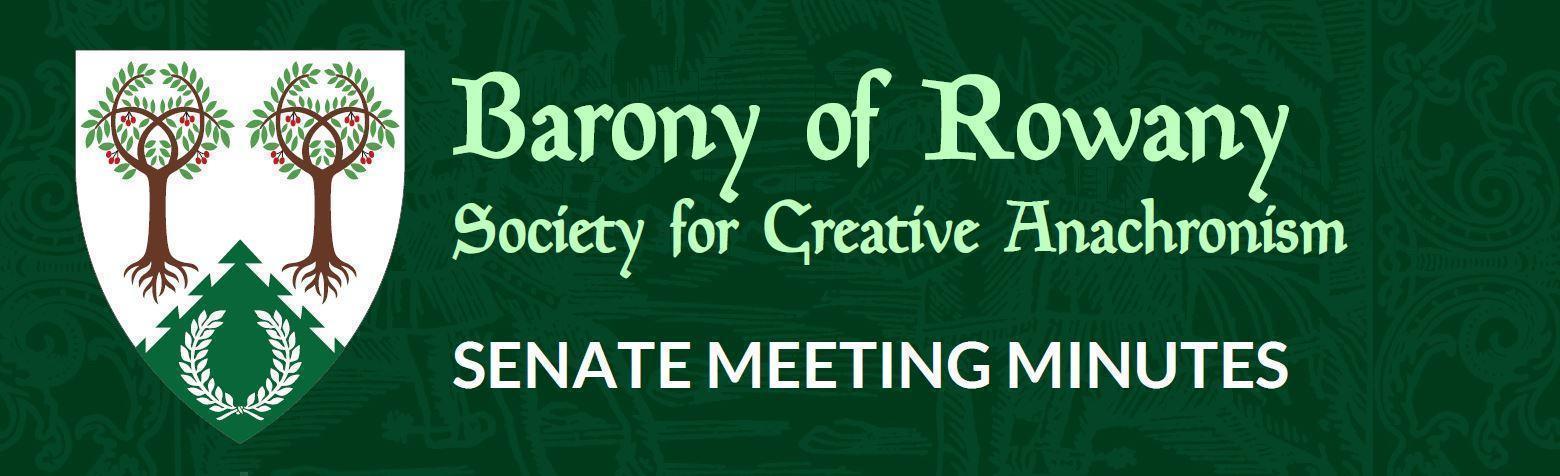 I acknowledge the Traditional Custodians of the land on which we meet, and recognise their continuing connection to land, water and community. I pay respect to Elders past and present.Minutes for previous meeting dated _22_/_12__/____2022___Tabled and accepted as being accurate/to be updated as indicatedMotion to accept by Jean-ChristopheSeconded by: SkiotrAyes: 5Nays
Abstentions: 1Constable (Katya) A reminder to sign in at events.Rowany Seneschal (Jean-Christophe le Saussier)Hope everyone had a pleasant and safe holiday period.Festival Executive Meeting on Feb 5thBookings are coming in, first price rise has occurred, equipment bookings are live.Lots of expense motions this meeting, under Agenda ItemsThanks to all officers who have submitted reports. If you have yet to, they are now overdue, please get them in ASAP.Reeve (Unnr) Account balances:Rowany $39819.87
Festival - $82717.87FAT - $14019.83Baronial Changeover finalisedYule will be finalised this weekendBaron and Baroness ( Juliana and Tariq ibn Jelal)Just returned from Canterbury Faire. Getting back into the swing of things.Looking to get some things up and running during this monthThere are some issues with navigating the Rowany Awards page at the momentLinking directly doesn’t work, but search function doesPlease use the “FIX ME” button to advise of changes.Arts and Sciences (Katerina) Finished off with a chill Dence Park last year, the day after YuleFirst one coming up this year is an “all things Festival Prep”Rebranding Dence Park as “Baronial Social”Bunch of Classes planned - proposal next monthStowe is also looking to do some Bunch of Classes around February and MarchSMASH Scavenger Hunt participantsArmoured Combat Marshal (Skarp) An incident at Fighter Practice. Combatant struck on a thumb, causing a fracture. Fencing Marshal (Jude) Quarterly report received.Concern raised by member of populace about demonstration of techniques whilst participants (one of whom not fencing authorised) were unarmoured. Jude will be addressing this directly with those involved, and remind that thoroughfares at the hall are not for demonstrations.Captain of Archers - (Skiotr) Proposed schedule for archery days on the website and in the calendar.Target archery at Petersham Public schoolMotion: To begin target archery at Petersham Public School
Seconded: Kinggiyadai
Ayes:10
Nays:
Abstention: 1Proposal: Biennial Target Archery Tourney at Bundilla Scout March 5th from 10am-2pmGarbed eventBYO/potluck$10 members +$10 for non-membersTourney open to members and those of intermediate standing or higher.Discussion around the requirements to enter the tournament. Seconded: Sigvald
Aye: 11
Nay:
Abstention: 2 Cinquefoil/Herald (Medb)All quiet on the Heraldic Front1 submission has come through - full name and deviceHospitaller (Elwald Knudson) 
- Business card draft shownMove to accept the design by Elwald (with minor correction) and order 500 business cards, with members of the populace encouraged to take some to hand out to people they may know.

Seconded: Katerina
Ayes: 11
Nays: 0
Abstentions: 0 
Chirurgeon (Reagan) Report came through1 injury this quarter, it was not reported to ChirurgeonList Keeper (Mathilde) Quarterly report received.Acquisitor ( Skarp-Heðin Sverðvarpnir)Access to storage unit will be audited in near futureWebwright (Raegan)Website continues to existWill be doing an audit of the linksAdding things to the front page to keep it fresh
Chronicler (Jude of Lunihawke)Youth Officer (Eurgain of Whitby)College of St Ursula Seneschal (Gryff) Stowe on the Wowld (Elvira)Agenda Items:Regular expenses: Approve payment of invoices for hiring of Gumboramurrah Hall on Monday nights for fighter practice, Dence Park for monthly Arts and Sciences, Annandale Community Centre for dance practice and storage unit.

Second: Katerina
Ayes: 12
Nays:
Abstentions:
Zoom account: Approve reimbursement to Jean-Christophe (Christopher Colefax) of $209.90 for Zoom account

Second: Kinggiyadai
Ayes:12
Nays:
Abstentions: 1 Refunds: Approve the Reeve to process refunds for events, where the person has cancelled before the date of bookings closing; due to illness after bookings have closed; and on a case-by-case basis, seconded by the Seneschal after bookings closed.

Second:Jude
Aye: 12
Nay:
Abstentions:Spring Coronation 2023 Bid - Altani and team
Support of Barony to submit bid to Council of the Purse
Second: None required
Aye: 12
Nay:
Abstention: 2 FAT Request - Festival Marshal TentTo provide a Marshal Tent at Rowany Festival 2023Ayes: 12Nays:Abstentions: 2Yule 2023 Bid 

Motion: To approve the bid for Yule 2023 at Harold Park Community Hall/The Tramsheds in Forest LodgeSeconded: Elwald
Ayes: 10
Nays:
Abstentions: 2General BusinessApril Baronial Social: planning for the 30th, currently booked for the 23rd but potential clash with Target ArcheryVirtual Herb Greedy is back!
Other businessMeeting DateMeeting DateStart timeStart timeFinish timeFinish time02/02/202302/02/20237. 25pm7. 25pm 8.55pm 8.55pmLocation ZoomZoomZoomZoomChairJean-Christophe le SaussierJean-Christophe le SaussierJean-Christophe le SaussierJean-Christophe le SaussierAttendees JC, Altani, Kinggiyadai, Skiotr, Juliana, ibn Jelal, Shinjo, Elwald, Elena, Unnr, Gomez, Reagan, Ran, Sigvald, Medb, JudeAttendees JC, Altani, Kinggiyadai, Skiotr, Juliana, ibn Jelal, Shinjo, Elwald, Elena, Unnr, Gomez, Reagan, Ran, Sigvald, Medb, JudeAttendees JC, Altani, Kinggiyadai, Skiotr, Juliana, ibn Jelal, Shinjo, Elwald, Elena, Unnr, Gomez, Reagan, Ran, Sigvald, Medb, JudeApologiesMathildeApologiesMathildeQuorum met? (Min 3 officers) YesQuorum met? (Min 3 officers) YesQuorum met? (Min 3 officers) Yes